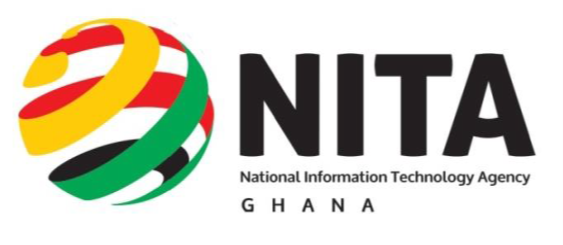 INVITATION FOR COMMENTS ON THE PUBLICATION OF ICT STANDARDS DOCUMENTSThe National Information Technology Agency (NITA) intends to enforce the application of ICT Standards in the adoption, deployment, configuration and implementation of Information Communication Technology in government to enhance usage, access and security. The purpose of these Standards is to:The purpose of these standards is to;ensure the provision of quality information communications technology,  promote standards of efficiency and  ensure high quality of service.   In addition, these standards will facilitate the following;the coherence in the MDAs ICT investments and activitiesthe implementation and monitoring of the national information communications technology policy.the systematic implementation of national information communication technology policy.Pursuant to Sections 3.3/3.8/3.10 and 4.5.2 of the Ghana ICT for Accelerated Development (ICT4AD) Policy (2003) and Section 3.1(b, o and p) of the National Information Technology Agency (NITA) Act, 2008, Act 771 the Agency hereby invites views and comments from MDAs/MMDAs, other stakeholders and the general public on the ICT Standards which can be accessed on the Agency’s website, www.nita.gov.gh .The public consultation begins on 1st July, 2020 and ends on 21st August, 2020.All responses/comments should be electronically transmitted as e-mail attachments, in Microsoft Word format to info@nita.gov.gh. All respondents are requested to complete a response cover sheet (see Page 3).It would be helpful if your response could include comments on the sections of the document you agree/disagree with.ConfidentialityIn furtherance of transparency and openness, the Agency shall consider all responses as non-confidential; accordingly, all submissions shall be published on our website, www.nita.gov.gh, on receipt.Please note that copyright and all other intellectual property in responses shall be assumed to be licensed to NITA to be used to meet its legal requirements.     ……………….……………….Issued by the Acting Director General, July 2020COVER SHEET FOR RESPONSE TO NITA’S STAKEHOLDER CONSULTATION ON THE PUBLICATION OF ICT STANDARDS DOCUMENTS, 2020BASIC DETAILSName of respondent:Representing (Self / Organization (s)): Address:DECLARATIONI confirm that the correspondence supplied with this cover sheet is a formal consultation response. It can be published in full on NITA’s website, and I authorize NITA to make use of the information in this response to meet its mandatory requirements. If I have sent my response by email, NITA can disregard any standard e-mail text about not disclosing email contents and attachments.Name:	Signed (if hard copy)FORMAT FOR COMMENTING ON THE DOCUMENTChapter/Part NumberSection NumberHeadingCommentSuggestion / Proposed Amendment